Грудное вскармливание является одним из наиболее эффективных способов обеспечения здоровья и выживания ребенка, но, тем не менее, 2 из 3 младенцев не получают исключительно грудного вскармливания в течение рекомендованных 6 месяцев – этот показатель не улучшился за последние два десятилетия.Грудное молоко является идеальной пищей для младенцев. Оно является безопасным, безвредным и содержит антитела, которые помогают защитить от многих распространенных детских болезней. Грудное молоко обеспечивает младенца всей необходимой энергией и питательными веществами в первые месяцы жизни, а во второй половине первого года оно продолжает обеспечивать до половины или более потребностей ребенка в питании, а на втором году жизни – до одной трети.Дети, находящиеся на грудном вскармливании, лучше справляются с тестами на интеллект, реже страдают избыточным весом или ожирением и менее склонны к диабету в более позднем возрасте.Польза для ребенка:Обеспечение защиты от инфекционных заболеваний.Стимуляция моторики и созревания функций желудочно-кишечного тракта.Формирование здоровой микрофлоры кишечника.Снижение вероятности формирования неправильного прикуса.Снижение частоты острых респираторных заболеваний.Улучшение когнитивного и речевого развития.Улучшение эмоционального контакта матери и ребенка.Снижение частоты инфекций мочевыводящих путей. Польза грудного вскармливания для матери:Повышение выработки окситоцина, что ускоряет процесс восстановления организма после родов.Повышение устойчивости мамы к стрессам, снижение послеродовой депрессии.Снижение риска появления рака молочной железы и яичников.Снижение риска развития остеопороза и переломов костей в постменопаузе.Снижение риска развития сердечно-сосудистых заболеваний и диабета.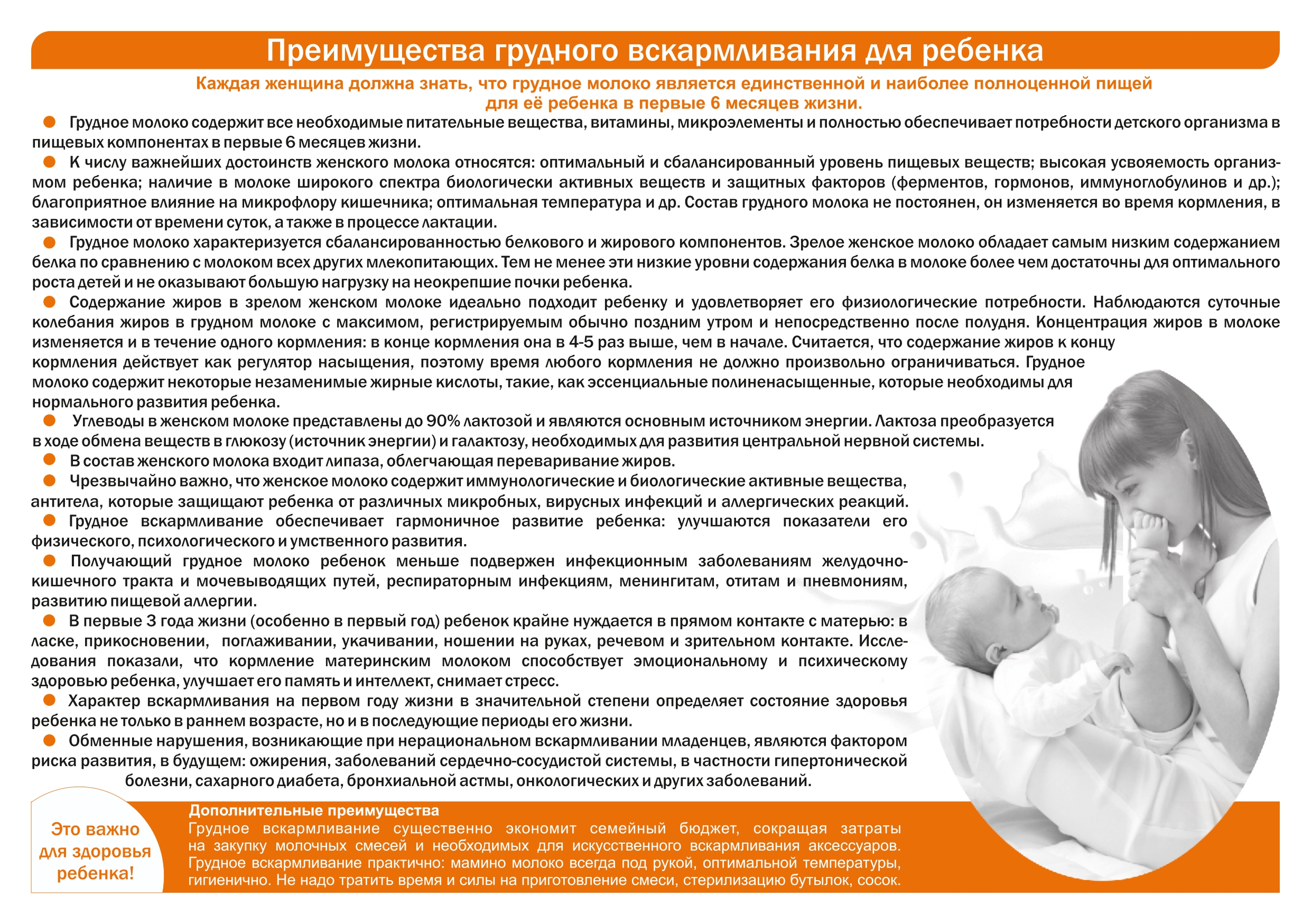 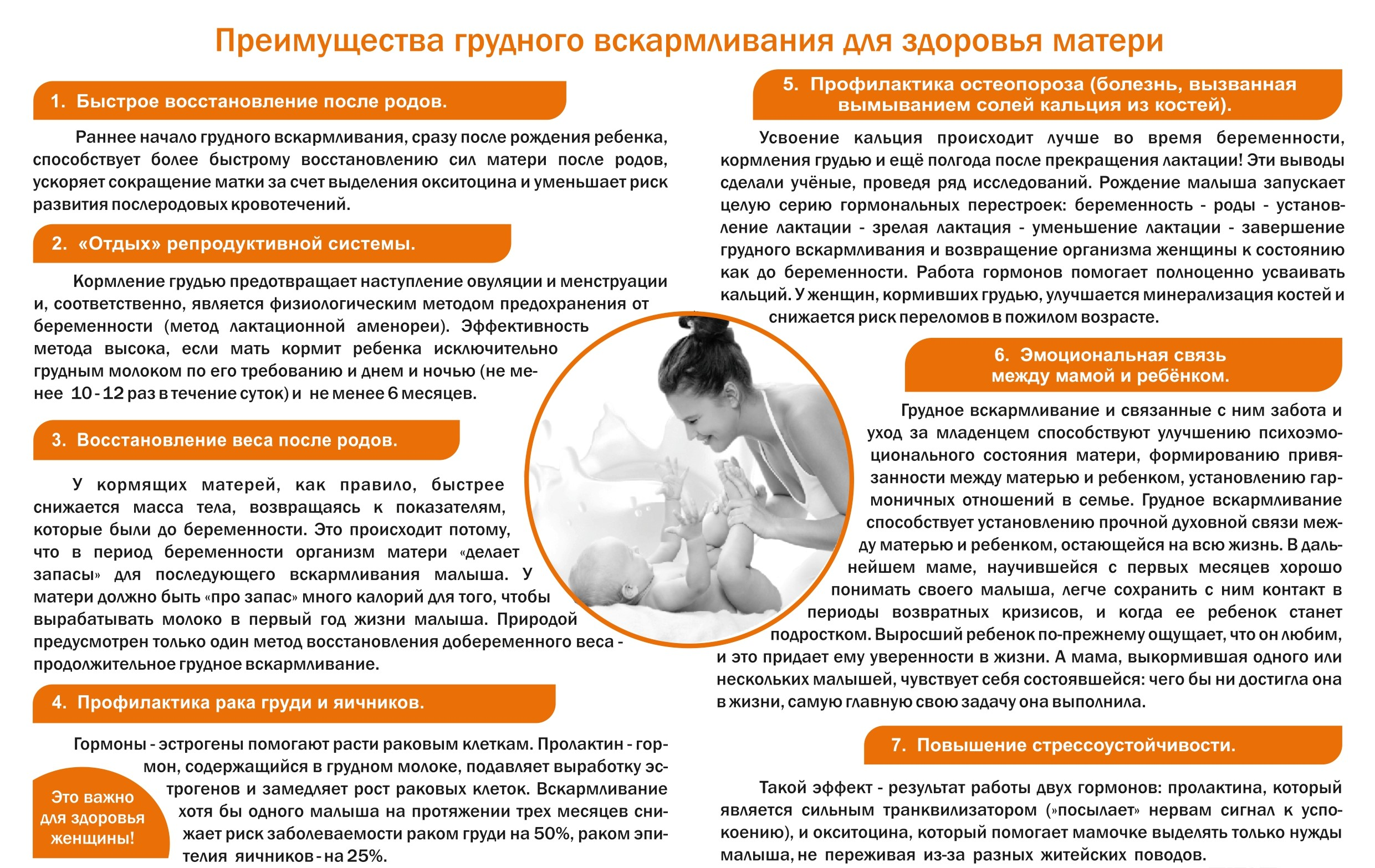 